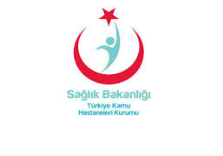 Form doldurulup kurum amirine onaylatıldıktan sonra zsakin@gmail.com adresine mail olarak gönderilecektir. (Bilgi için: Program sorumlusu; Zeynep BAŞTUĞ)EĞİTİM MERKEZİNİN ADI:  Hacettepe Üniversitesi Onkoloji HastanesiPROGRAM TARİHİ: 13-31 Mayıs 2024Başvuru Tarihleri:   01 Nisan 2024- 19 Nisan 2024BAŞVURUDA BULUNAN PERSONELE AİT BİLGİLERBAŞVURUDA BULUNAN PERSONELE AİT BİLGİLERADI SOYADITC NODOĞUM TARİHİ (GÜN/AY/YIL)SİCİL NO ÜNVANI*ÖĞRENİM DURUMUÇALIŞTIĞI SAĞLIK TESİSİÇALIŞTIĞI ÜNİTENİN ADIÇALIŞTIĞI ÜNİTEDE ÇALIŞMA SÜRESİMESLEKTE ÇALIŞMA YILIİLETİŞİM BİLGİSİDAHA ÖNCE ALMIŞ OLDUĞU SERTİFİKALAR (VARSA) DAHA ÖNCEKİ ALINAN SERTİFİKALARIN TESCİL TARİHİDAHA ÖNCEKİ SERTİFİKALI EĞİTİM PROGRAMINA BAŞVURU SAYISI* (Kişinin ünvanı açık yazılacak, hemşirelik yetkisi almış olan ebeler mutlaka belirtilecek * (Kişinin ünvanı açık yazılacak, hemşirelik yetkisi almış olan ebeler mutlaka belirtilecek SAĞLIK TESİSİNE AİT BİLGİLERSAĞLIK TESİSİNE AİT BİLGİLERİLGİLİ ÜNİTEDE YATAK SAYISI/VAKA SAYISI VEYA SIKLIĞI:İLGİLİ ÜNİTEDE ÇALIŞAN TOPLAM PERSONEL SAYISI:SERTİFİKALI EĞİTİM PROGRAMINA İLİŞKİN SERTİFİKASI BULUNAN PERSONEL SAYISI:SERTİFİKALI EĞİTİM PROGRAMINA İLİŞKİN SERTİFİKASI BULUNAN PERSONEL SAYISI:Aynı anda başka bir eğitim merkezine başvurulmaması gerektiğinden, söz konusu eğitim programı tarihleri arasında düzenlenecek sertifikalı eğitim programı için başka bir eğitim merkezine başvuru yapmadığımı taahhüt ederim. Aksinin tespiti halinde herhangi bir hak iddia etmeyeceğim.Aynı anda başka bir eğitim merkezine başvurulmaması gerektiğinden, söz konusu eğitim programı tarihleri arasında düzenlenecek sertifikalı eğitim programı için başka bir eğitim merkezine başvuru yapmadığımı taahhüt ederim. Aksinin tespiti halinde herhangi bir hak iddia etmeyeceğim.Yukarıdaki bilgilerin doğruluğunu beyan ederim.ADI SOYADI:İMZA:UYGUNDURUYGUNDURMÜRACAATI ALANONAYİlgili Amir Hastane Yöneticisi/Başhekim  